WRHS Class of 2021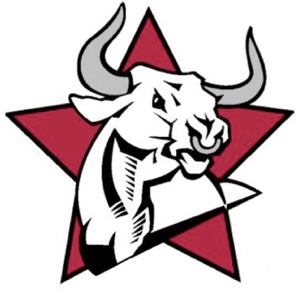 Commencement Ceremony Guidelines

June 3rd  at 7:00 PM – WRHS Stadium–  Rain Date is next day, June 4th at 9:00 AM at the WRHS Stadium –Arrival on 6/3 starting at 5:30 pm but no later than 6:00 pm:Main Athletic Entrance	A - KBaseball Field Entrance	L – ZActions and Items that ARE ALLOWED
Bags that are clear plastic, vinyl, or PVC and do not exceed 12"x6"x12"Small clutch bags, with or without a handle or strap, that do not exceed 4.5" x 6.5"Bags that contain necessary medical itemsWater, in sealed plastic bottles; must fit inside the permitted-sized bagUmbrellasCameras and video recorders (Clear Bag Policy applies to camera bags)Strollers (except for in the seating areas)Diaper bags are permissibleVehicle decorationsWindow paint on private vehiclesHappy facesCheeringWavingActions and Items that are NOT ALLOWED
Alcohol, tobacco, vaping, drugs, pets, fireworks, firearms, or weaponsStreamers, silly string, smoke, inflatable objects, or water toysBackpacks and bags that do not follow clear bag specificationsWrapped gifts or packages wherein the contents are not visibleGlass and aluminum containersLarge items, such as banners and posters, or amplification equipment, such as bullhorns or megaphonesApproaching other graduates and families during the ceremonyCongregating or group gatherings before or after the ceremonyLeaving prior to conclusion of the ceremo
Security has the right to inspect any item at any time for the purpose of safety.

Prohibited items must be returned to cars or disposed of before entering and will not be accepted by employees nor stored at the gates.DRESS CODE FOR THE CEREMONY
Graduates should walk in carrying their gown as we know it will be hotter than normal outside.Graduates should wear school appropriate clothing underneath their gowns. Typically, we would ask young men to wear a shirt and tie but it will be hot. In this case, we suggest a t-shirt with sleeves (no tank tops) or polo shirt with a collar. We also ask that young men wear pants because it looks better with a gown on, but pants, jeans, shorts are all acceptable. We would also encourage comfortable shoes. Typically, we would ask young ladies to wear a dress, skirt, or pants. In this case, you are welcome to wear shorts or jeans. We would also encourage comfortable shoes.PRE-CEREMONY PREPARATION, PARKING, & ARRIVALPlease arrive at the WRHS Stadium starting at 5:30 pm but no later than 6:00 pm using the specific entrance mentioned above based on the graduate’s last nameGraduates and guests should arrive together for the check in process.Signs will be placed at gate entry to facilitate social distancing.Tickets admit only (1) person.  Lost or damaged ticket (s) will not be entertained.Each graduate is able to bring four guests. Two guests of the graduate will be able to sit on the field with the graduate and two more guests will be able to sit in the stands.   If you or one of your guests need wheelchair seating accommodations, be aware that the schools do not provide wheelchairs on site. Guests with mobility concerns are strongly encouraged to bring their own wheelchair or elect to view the graduation livestream. Each attendee is allowed to bring in one unopened bottle of water and an umbrella if needed.Only clear bags of appropriate size will be allowed in, one per guest.Graduates are strongly encouraged to leave bags in cars.Parking for Commencement is free and available on a first-come, first-served basis. The student parking lot and faculty parking lot may be utilizedDisability parking is available at the schools, on a first-come, first-served basis.Please contact the school administration in advance to make any special arrangementsPlease bring a pen or pencil to complete your walk card.Please bring your cell phone and cameras to take pictures.Graduates and the field guests should go to the seat triads that are open and closest to the stage.Face coverings are strongly encouraged for all graduates and guests, particularly when entering, exiting, and moving throughout the stadium. Guests should maintain appropriate social distance between parties in the stands and when moving through the stadium concourse. Please be respectful of those around you.Restrooms will be available.COMMENCEMENT CEREMONY EXPECTATIONSThe Commencement Ceremony will start at 7:00PM and end at approximately 9:00PM.The ceremony will consist of speeches, reading of names, and the turning of tassels.Graduates should remain in their seat until they are directed to approach the stage and then return to your seat afterward, maintaining social distancing expectations.Graduates and their guests will not be allowed to congregate following the ceremony.Graduates and their guests will exit campus at the conclusion of ceremony through all opened gates.Rows will be released individually. Please exit campus as quickly as possible.You are encouraged to live stream and/or share pictures of the ceremony.We encourage those that are unable/unwilling to attend the in-person ceremony to view the ceremony online.The ceremony will be broadcast live through our Facebook account  (https://www.facebook.com/WiregrassRanchHighSchool/)PROTOCOLS FOR WALKING ACROSS THE STAGEFace coverings are strongly encouraged for all graduates.Social distance is recommended.Bring your Walk Card with your name on it and with it spelled phonetically so that the readers can pronounce it correctly. Please write legibly and make sure your name is large enough for the reader to see easily.Please hand the reader the card.If necessary, please say your name to the reader so that it is pronounced correctly.As you walk across the stage, you may remove your face covering for pictures.You will accept the diploma cover from Mrs. White.Return to your seat following pictures and remain there for the remainder of the ceremony.PICTURESGigante Productions will be taking ONE picture upon arrival to include the graduate and all guests.A second picture will be taken of the graduate as they receive their diploma cover while on stage.One last picture will be taken by Gigante Productions after the student has received their diploma cover.Pictures taken by Gigante Productions during the ceremony and will be made available for purchase.  You may view the pictures by scanning the QR Code included at the end of this flyer.  
The online code is:  WRHS GradCLEANINGThe following areas will be cleaned before the ceremony:all stadium restroomsand other common areasHand sanitizer will be available throughout the stadium.INCLEMENT WEATHERThe Commencement Ceremonies will only be rescheduled in the event of severe weather.  Severe weather is defined as rain accompanied by high wind, thunder, and lightning. If necessary, the alternate ceremony time will be announced on the school website.If it is raining before Commencement, but not declared severe weather, the ceremony will be held as planned in the stadium.If weather is a concern for you or a member of your party, you may wish to consider a different viewing option.DIPLOMA PICK UPDiplomas will be available for pick up from the exit area. Please maintain social distancing expectations in line while you pick up your diplomas and other items.If you have not cleared your debt prior to graduation, you will need to come to campus starting Monday, 6/7 through Thursday, from 10AM to 2PM to pick up your diploma and return items or pay for them.Share your pictures and videos on Twitter and Instagram!
Congratulations, WRHS Class of 2021!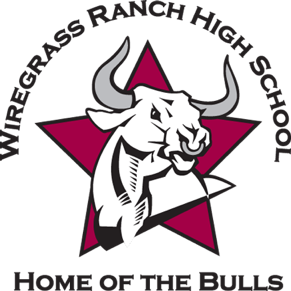 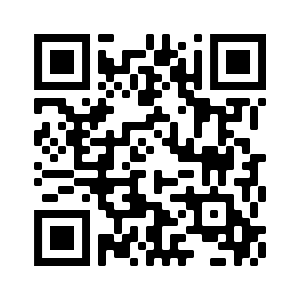 Gigante Productions Graduation Pictures